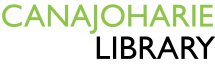 Volunteer Interview Name: ___________________________________________Position Interviewing For: ___________________________Date of Interview: _____________________What interested you in volunteering for the library?Have you ever worked/volunteered before?What skill/qualifications would make you ideal for this position?Do you have any other extra-curricular activities/hobbies?What are your strengths and weaknesses?What is your schedule availability? (Days of week & Times of Day) Do you have any questions for me?